2020 Covered Wagon District Multipack Campout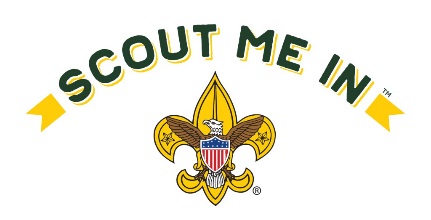                         The Scouting Elements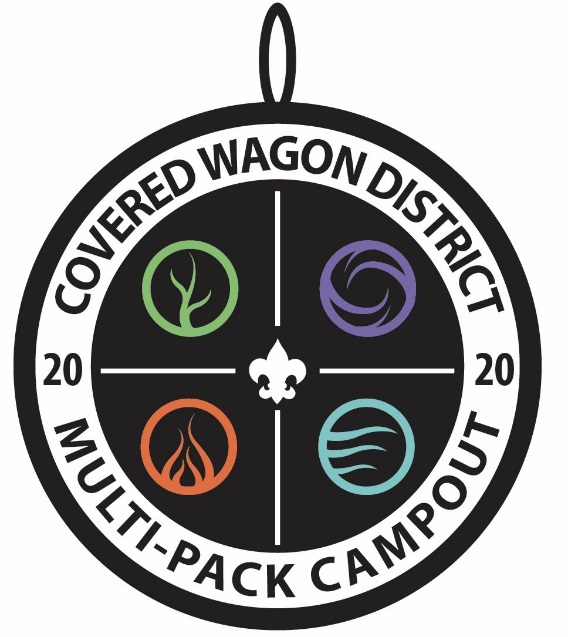 May 2, 12pm –May 3, 12pmFt. Kearny Youth Area$20 for cub scouts/siblings 
    ages 5-11, Free for younger siblings$15 for AdultsEvents include: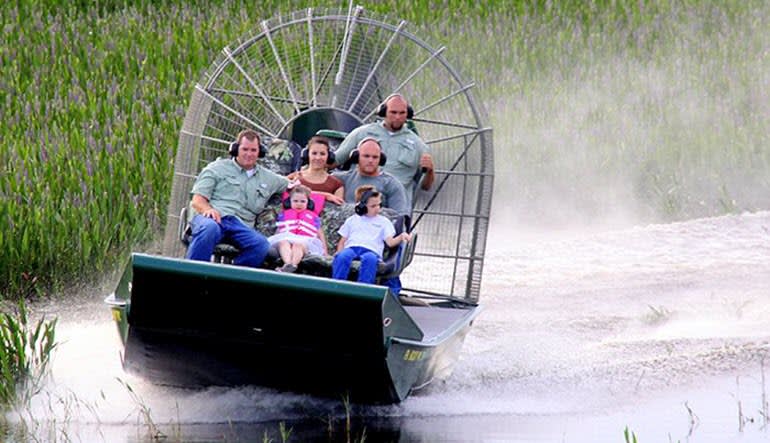                                        Platte River Airboat Rides                                                                                                 (Weather permitting)Water Bottle Rocket building and     launching   “Fire Extinguisher event” scouts will find a way to dump water on “fire” from a distance away by using knots, lashings, etc.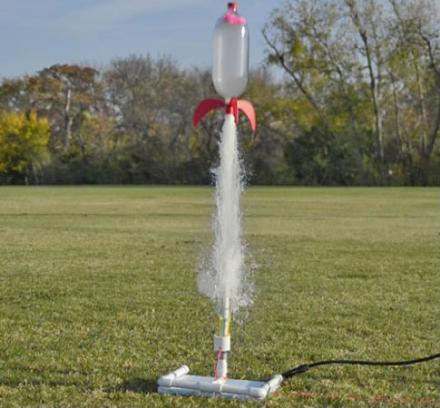 Eco scouts event   Scoutcraft: catapult, mini-bow   Register at: https://scoutingevent.com/322-Multipack2020    Check in 12pm, no lunch served. Events begin at 1pm, an afternoon snack will be provided. We will have supper, Dutch oven deserts, and a campfire program in the evening so bring your best skit! Sunday will include breakfast and a Worship service; check out around Noon on Sunday. This is an Eco Campout and to minimize our footprint we’re asking all participants to bring a mess kit and reusable water bottle.  Hope to see you there!Questions? Contact event chair: Cody Yendra, 402-980-8792 codyjyendra@yahoo.com        